Nativity WorshipsSeason After PentecostWorship Plan for Sunday, July 25, 2021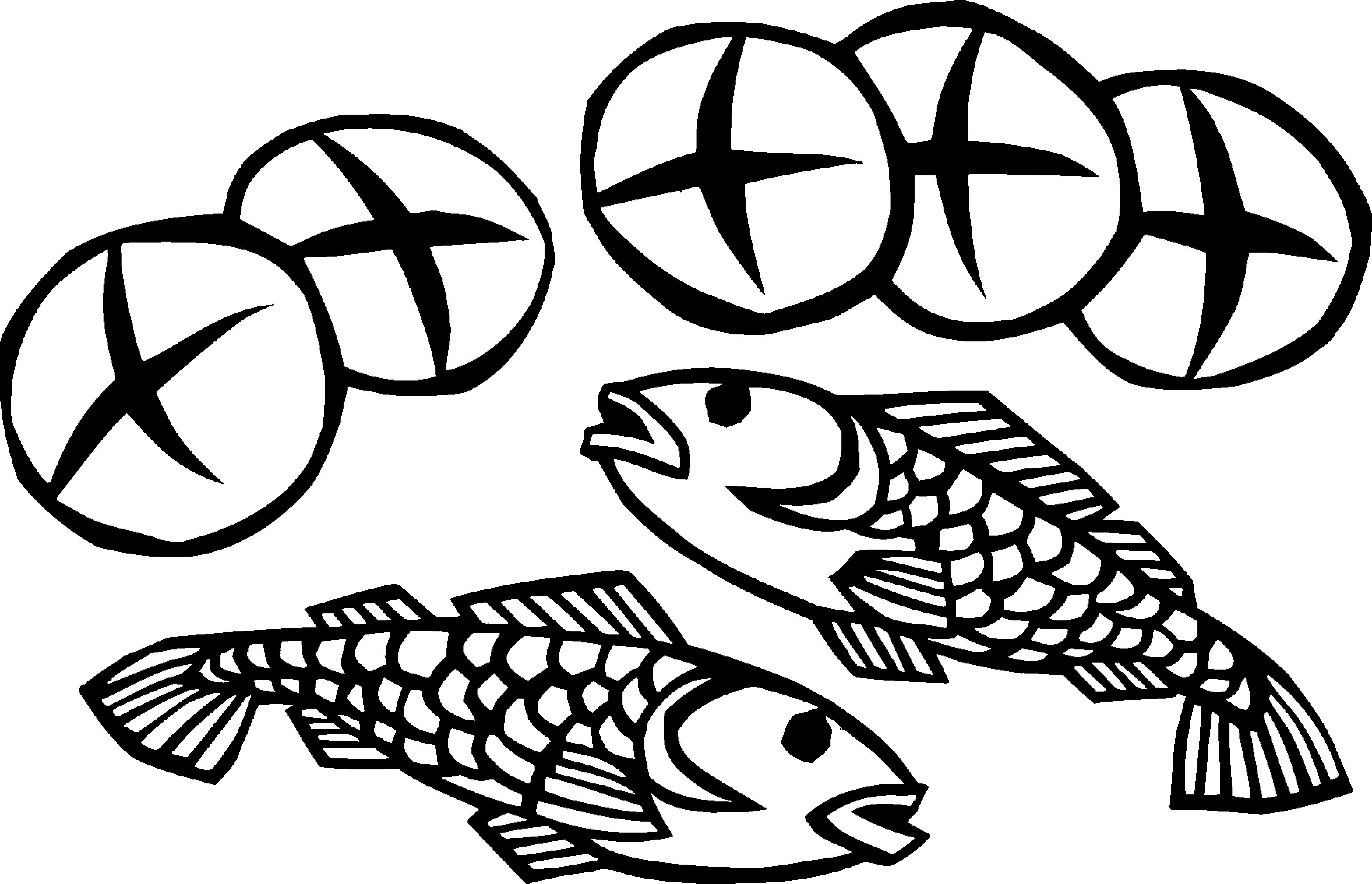 The Rev. Kirsten Snow Spalding, RectorThe Rev. Rebecca Morehouse, DeaconThe Rev. Scott Gambrill Sinclair, Assisting PriestThe Rev. Lynn Oldham Robinett, Assisting Priest333 Ellen DriveSan Rafael, CA 94903www.nativitiyonthehill.org415-479-7023The Word of GodEntrance RiteEntrance Hymn I come with joy to meet my Lord (Land of Rest) (H 304)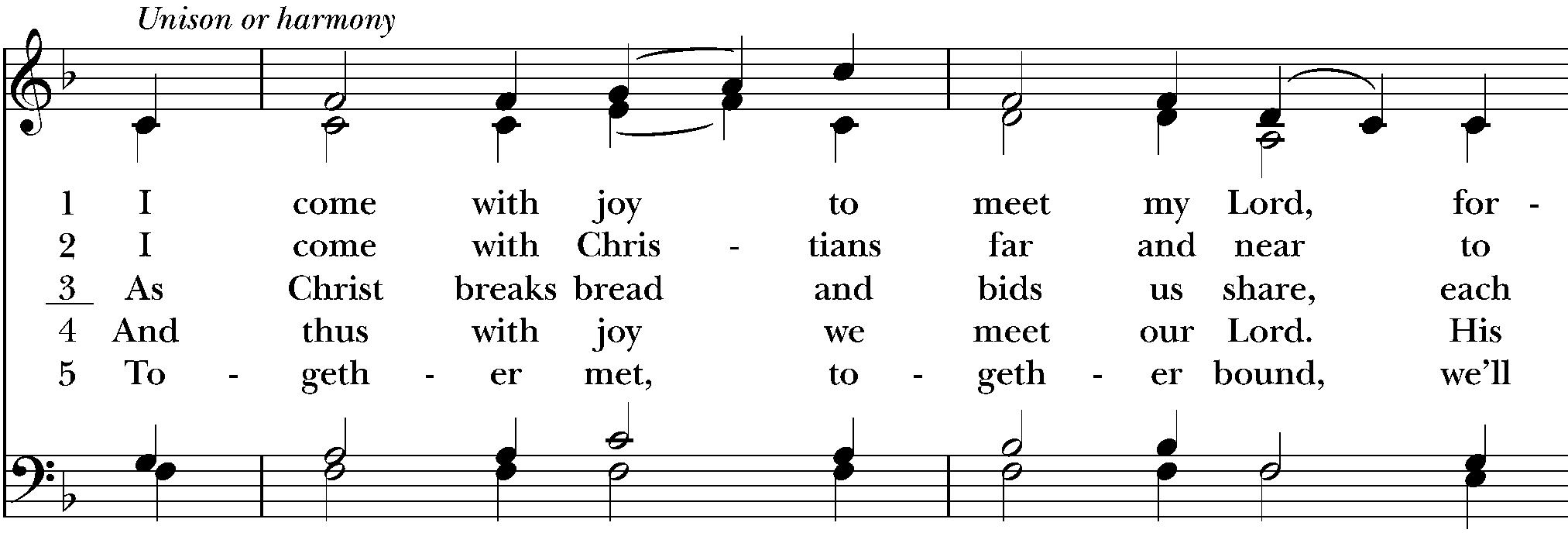 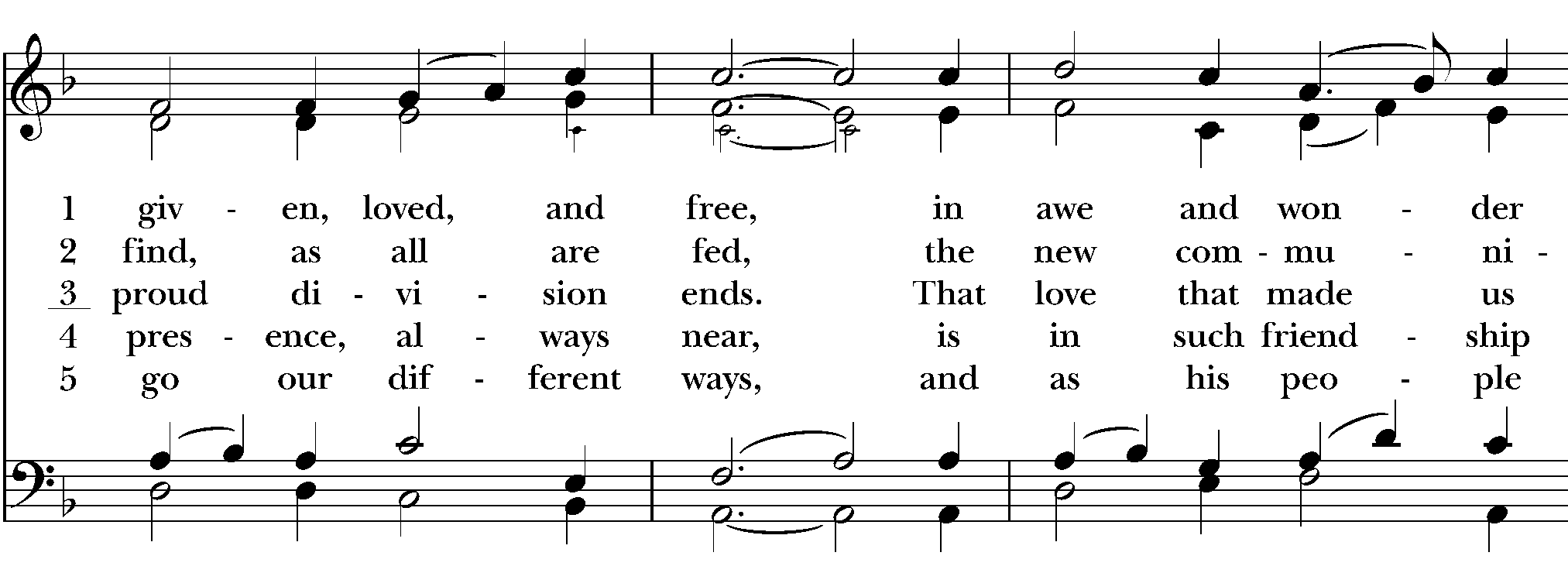 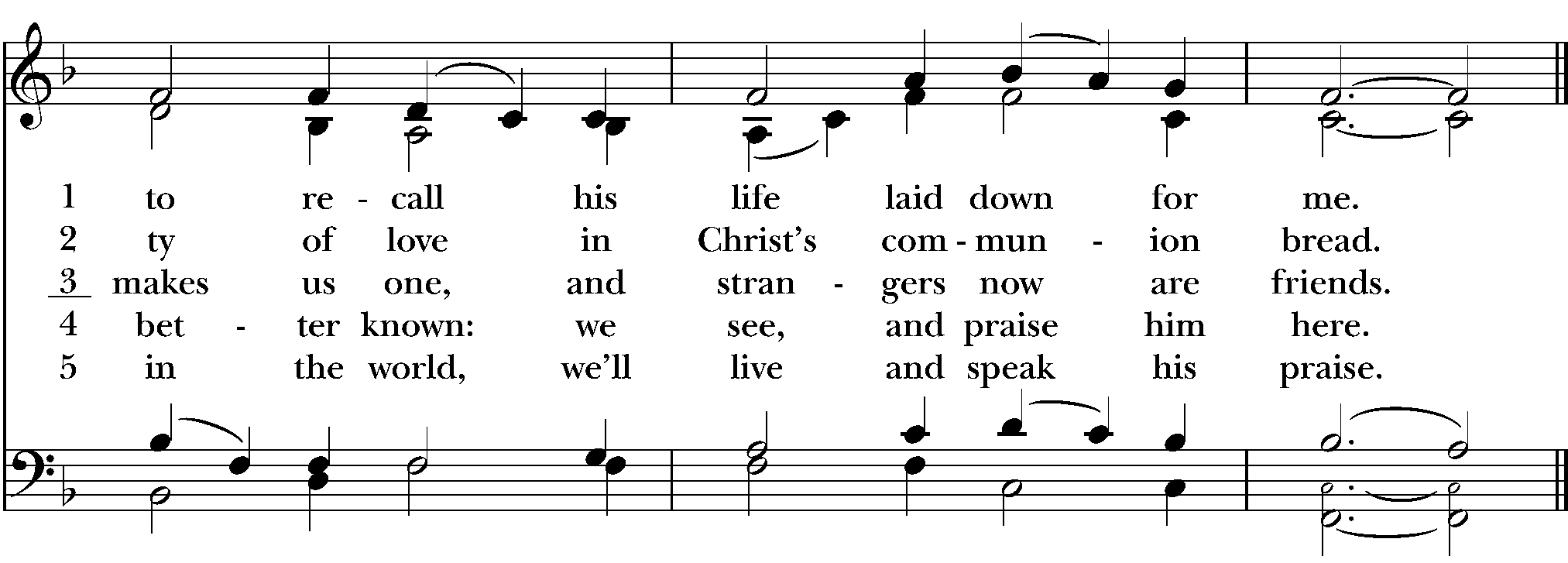 Opening Acclamation (BCP p. 355)The people standing, the Celebrant saysCollect for Purity (BCP p. 355)The Celebrant may sayAlmighty God, to you all hearts are open, all desires known, and from you no secrets are hid: Cleanse the thoughts of our hearts by the inspiration of your Holy Spirit, that we may perfectly love you, and worthily magnify your holy Name; through Christ our Lord. Amen.Opening Anthem or Song of Praise S 277 Glory to God (Canticle 20) (Hurd) (BCP p. 356)The following is sung, all standingGlory to God in the highest,and peace to his people on earth.Lord God, heavenly King,almighty God and Father,we worship you, we give you thanks,we praise you for your glory.Lord Jesus Christ, only Son of the Father,Lord God, Lamb of God,you take away the sin of the world:have mercy on us;you are seated at the right hand of the Father:receive our prayer.For you alone are the Holy One,you alone are the Lord,you alone are the Most High,Jesus Christ,with the Holy Spirit,in the glory of God the Father. Amen. The Collect of the Day (BCP p. 357)O God, the protector of all who trust in you, without whom nothing is strong, nothing is holy: Increase and multiply upon us your mercy; that, with you as our ruler and guide, we may so pass through things temporal, that we lose not the things eternal; through Jesus Christ our Lord, who lives and reigns with you and the Holy Spirit, one God, for ever and ever. Amen.The LessonsFirst Reading: 2 Kings 4:42-44The people sit.A Reading from the Second book of Kings.42A man came from Baal-shalishah, bringing food from the first fruits to the man of God: twenty loaves of barley and fresh ears of grain in his sack. Elisha said, “Give it to the people and let them eat.” 43But his servant said, “How can I set this before a hundred people?” So he repeated, “Give it to the people and let them eat, for thus says the Lord, ‘They shall eat and have some left.’ ” 44He set it before them, they ate, and had some left, according to the word of the Lord.Silence may follow.Psalm: Psalm 145:10-19Remain seated. 10All your works praise you, O Lord, *
  and your faithful servants bless you.
 11They make known the glory of your kingdom *
  and speak of your power;
 12That the peoples may know of your power *
  and the glorious splendor of your kingdom.
 13Your kingdom is an everlasting kingdom; *
  your dominion endures throughout all ages.
 14The Lord is faithful in all his words *
  and merciful in all his deeds.
 15The Lord upholds all those who fall; *
  he lifts up those who are bowed down.
 16The eyes of all wait upon you, O Lord, *
  and you give them their food in due season.
 17You open wide your hand *
  and satisfy the needs of every living creature.
 18The Lord is righteous in all his ways *
  and loving in all his works.
 19The Lord is near to those who call upon him, *
  to all who call upon him faithfully.Second Reading: Ephesians 3:14-21The people sit.A Reading from Paul's letter to the Church in Ephesus.14For this reason I bow my knees before the Father, 15from whom every family in heaven and on earth takes its name. 16I pray that, according to the riches of his glory, he may grant that you may be strengthened in your inner being with power through his Spirit, 17and that Christ may dwell in your hearts through faith, as you are being rooted and grounded in love. 18I pray that you may have the power to comprehend, with all the saints, what is the breadth and length and height and depth, 19and to know the love of Christ that surpasses knowledge, so that you may be filled with all the fullness of God.
  20Now to him who by the power at work within us is able to accomplish abundantly far more than all we can ask or imagine, 21to him be glory in the church and in Christ Jesus to all generations, forever and ever. Amen.Silence may follow.Sequence Hymn O wheat whose crushing was for bread (New Life) (WLP 760)All stand.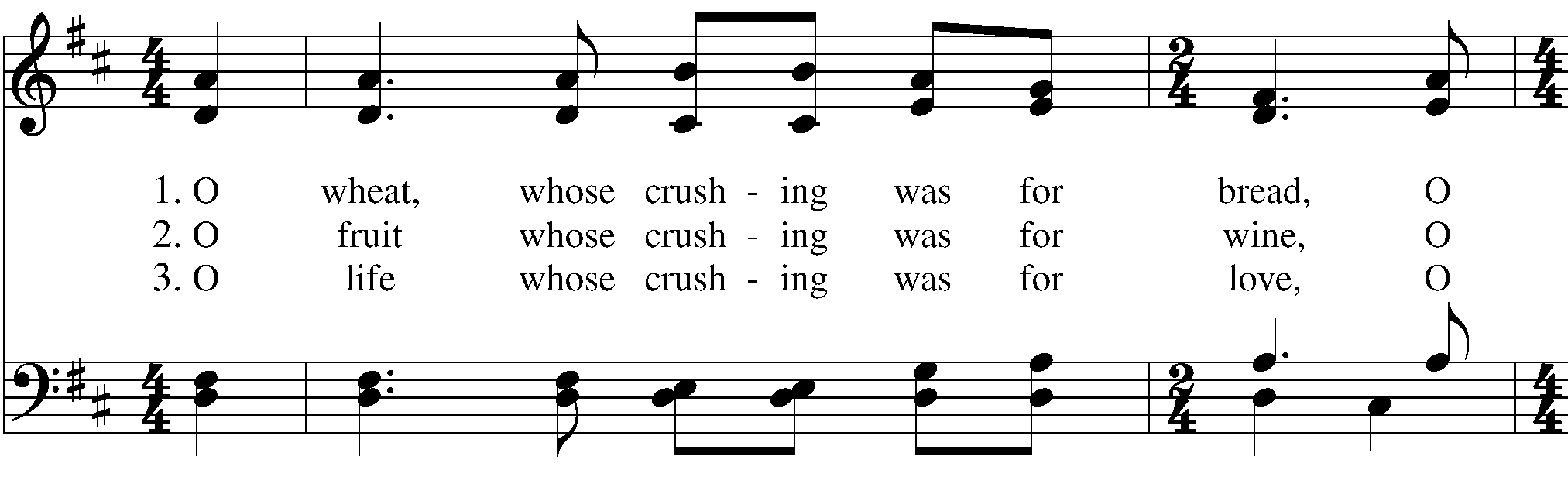 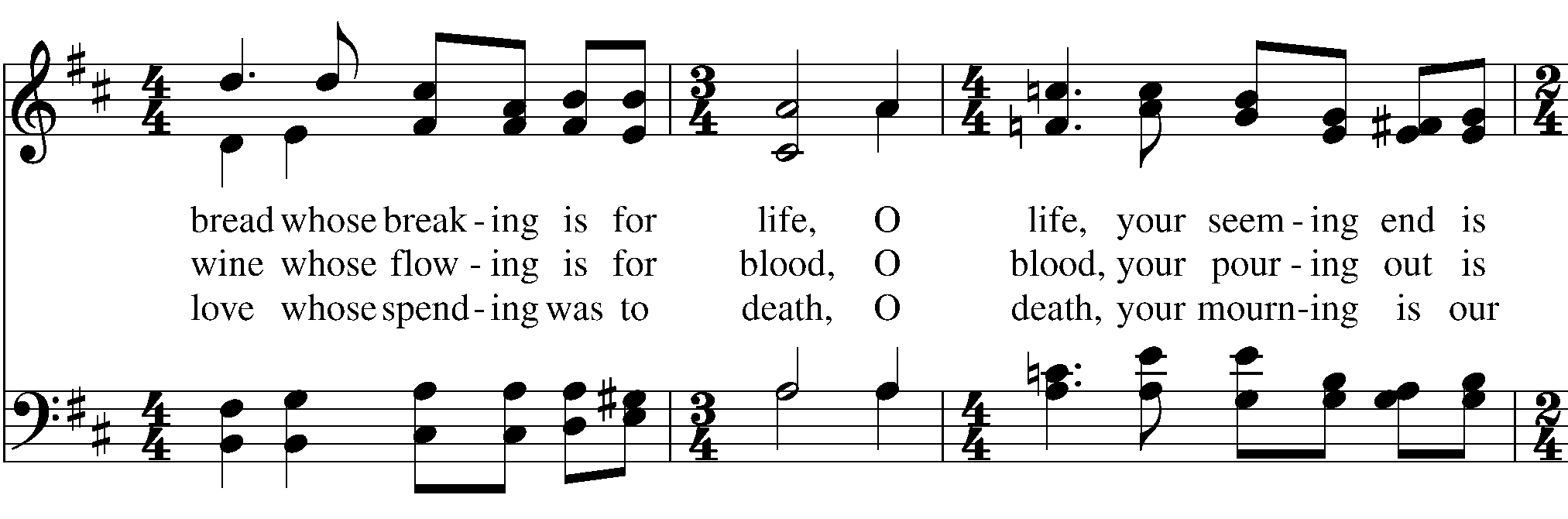 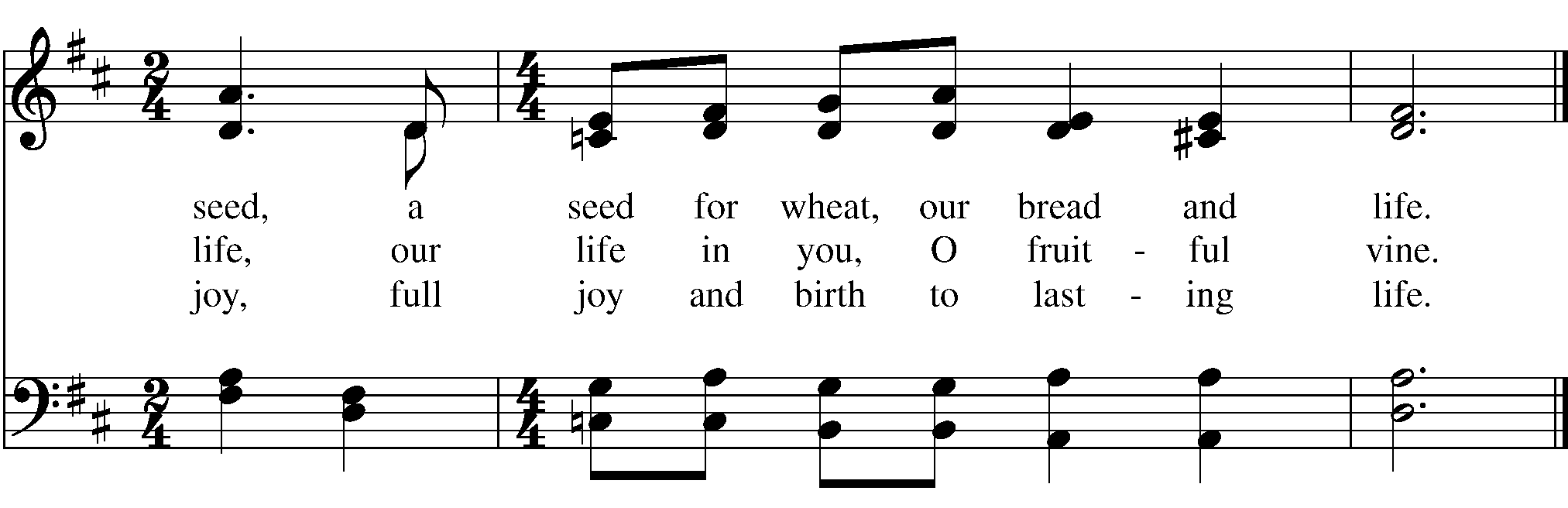 Gospel: John 6:1-21All stand.1Jesus went to the other side of the Sea of Galilee, also called the Sea of Tiberias. 2A large crowd kept following him, because they saw the signs that he was doing for the sick. 3Jesus went up the mountain and sat down there with his disciples. 4Now the Passover, the festival of the Jews, was near. 5When he looked up and saw a large crowd coming toward him, Jesus said to Philip, “Where are we to buy bread for these people to eat?” 6He said this to test him, for he himself knew what he was going to do. 7Philip answered him, “Six months’ wages would not buy enough bread for each of them to get a little.” 8One of his disciples, Andrew, Simon Peter’s brother, said to him, 9“There is a boy here who has five barley loaves and two fish. But what are they among so many people?” 10Jesus said, “Make the people sit down.” Now there was a great deal of grass in the place; so they sat down, about five thousand in all. 11Then Jesus took the loaves, and when he had given thanks, he distributed them to those who were seated; so also the fish, as much as they wanted. 12When they were satisfied, he told his disciples, “Gather up the fragments left over, so that nothing may be lost.” 13So they gathered them up, and from the fragments of the five barley loaves, left by those who had eaten, they filled twelve baskets. 14When the people saw the sign that he had done, they began to say, “This is indeed the prophet who is to come into the world.”
  15When Jesus realized that they were about to come and take him by force to make him king, he withdrew again to the mountain by himself.

  16When evening came, his disciples went down to the sea, 17got into a boat, and started across the sea to Capernaum. It was now dark, and Jesus had not yet come to them. 18The sea became rough because a strong wind was blowing. 19When they had rowed about three or four miles, they saw Jesus walking on the sea and coming near the boat, and they were terrified. 20But he said to them, “It is I; do not be afraid.” 21Then they wanted to take him into the boat, and immediately the boat reached the land toward which they were going.The Sermon 						The Rev. Kirsten Snow SpaldingThe Creed (BCP p. 358)All stand.We believe in one God,the Father, the Almighty,maker of heaven and earth,of all that is, seen and unseen.We believe in one Lord, Jesus Christ,the only Son of God,eternally begotten of the Father,God from God, Light from Light,true God from true God,begotten, not made,of one Being with the Father;through him all things were made.For us and for our salvationhe came down from heaven,was incarnate of the Holy Spirit and the Virgin Maryand became truly human.For our sake he was crucified under Pontius Pilate;he suffered death and was buried.On the third day he rose againin accordance with the Scriptures;he ascended into heavenand is seated at the right hand of the Father.He will come again in glory to judge the living and the dead,and his kingdom will have no end.We believe in the Holy Spirit, the Lord, the giver of life,who proceeds from the Father [and the Son],who with the Father and the Son is worshiped and glorified,who has spoken through the prophets.We believe in one holy catholic and apostolic Church.We acknowledge one baptism for the forgiveness of sins.We look for the resurrection of the dead,and the life of the world to come. Amen.The Prayers of the People (BCP p. 359)All remain standing.I ask your prayers for God’s people throughout the world; for our Presiding Bishop Michael, our Diocesan Bishop, Marc; for this gathering; and for all ministers and people.Pray for the Church.SilenceI ask your prayers for peace; for goodwill among nations; and for the well-being of all people.Pray for justice and peace.SilenceI ask your prayers for the poor, the sick, the hungry, the oppressed, and those in prison. Pray for our members:  Carissa, Marge, Juliette, Dan, Donna, Jim, Leslie, Duane, Norma, Steve, Nancy, Jamie, Jane Lee and Dylan, and our friends and neighbors;  Katherine, Ed, John, Mary P., Nathaniel, Les, Eric and Julie, Bob, Ronald and Emily, Polly, Sylvia, Young, Kevin, Sarah, Tom and Jane, and Robert B.Pray for those in any need or trouble.SilenceI ask your prayers for all who seek God, or a deeper knowledge of him.Pray that they may find and be found by him.SilenceI ask your prayers for the departed especially those who lost their lives in the floods in Germany.Pray for those who have died.SilenceMembers of the congregation may ask the prayers or the thanksgivings of those presentI ask your prayers for _____________.I ask your thanksgiving for _____________ .SilencePraise God for those in every generation in whom Christ has been honored.  Pray that we may have grace to glorify Christ in our own day.SilenceThe Celebrant adds a concluding Collect.Concluding CollectHasten, O Father, the coming of your kingdom; and grant that we your servants, who now live by faith, may with joy behold your Son at his coming in glorious majesty; even Jesus Christ, our only Mediator and Advocate.  Amen. Confession of Sin (BCP p. 359)The Deacon or Celebrant saysLet us confess our sins against God and our neighbor.Silence may be kept.Minister and PeopleMost merciful God,we confess that we have sinned against youin thought, word, and deed,by what we have done,and by what we have left undone.We have not loved you with our whole heart;we have not loved our neighbors as ourselves.We are truly sorry and we humbly repent.For the sake of your Son Jesus Christ,have mercy on us and forgive us;that we may delight in your will,and walk in your ways,to the glory of your Name. Amen.The Priest stands and saysAlmighty God have mercy on you, forgive you all your sins through our Lord Jesus Christ, strengthen you in all goodness, and by the power of the Holy Spirit keep you in eternal life. Amen.The Peace (BCP p. 360)All stand.Then the Ministers and the People may greet one another in the name of the Lord.AnnouncementsAltar Flowers are given today by Marion Marsh Wade in loving memory of her husband David Wade.Beginning in August Bible Study will resume on the 2nd and 4th Thursdays at 10:30 a.m., via Zoom. We will be reading Barbara Brown Taylor's Holy Envy.We have transitioned to an in person coffee hour after our outdoor worship, so there will be no Zoom Coffee Hour today. If you would like a pastoral visit or call from clergy or the pastoral care committee, please reach out to the office 415-479-7023, nativityonthehill@gmail.com, or to Rev. Kirsten on her cell phone: 510-207-6346. Our Music Director, Dylan is healing well from his broken hand. We hope that he will be back playing for us by mid-August.   If you would like to send a card, his address is: 1510 Valley Road, Kensington, CA 94707.Ritter Center School Supplies Donation Drive Now through August 8! Ritter Center is again collecting donated school supplies for distribution to local students in need. You can help by donating backpacks and other school supplies or provide cash or gift cards from Target, Staples, Office Depot, or other local stores that stock back-to-school items.
Here's a list of the supplies Ritter Center needs most:New backpacks (boys and girls, high need for elementary school)Binders (small/large) and binder paperTabbed dividers and zip pouchesPencils (#2/colored), pens, and erasersGlue sticks and index cardsRulers, staplers, and small scissorsMarkers, crayons, and highlightersPocket folders and spiral one-subject notebooksCalculators (especially graphing calculators such as TI-83)Geometry drafting setsPlease bring your donation to the church and leave it in the back of the sanctuary. If you want to make a monetary donation, make the check payable to Church of the Nativity, with "backpack drive" in the memo line. Ritter Center needs the items in mid-August to distribute them to students before school starts. So please make sure we have your donation by Sunday, August 8.We will with thanksgiving receive offerings of Nativity pledges and plate today. You can contribute by sending a check to the church or by using the "Give" button on our website, www.nativityonthehill.org.All who participate in this Holy Eucharist virtually receive the full benefits of the sacrament by coming with the intention of being united with Christ and one another. (BCP 457).The Holy CommunionOffertory Sentence (BCP p. 376)The Celebrant saysWalk in love, as Christ loved us and gave himself for us, an offering and sacrifice to God. Ephesians 5:2Offertory Hymn Bread of the world, in mercy broken (Rendez à Dieu) (H 301)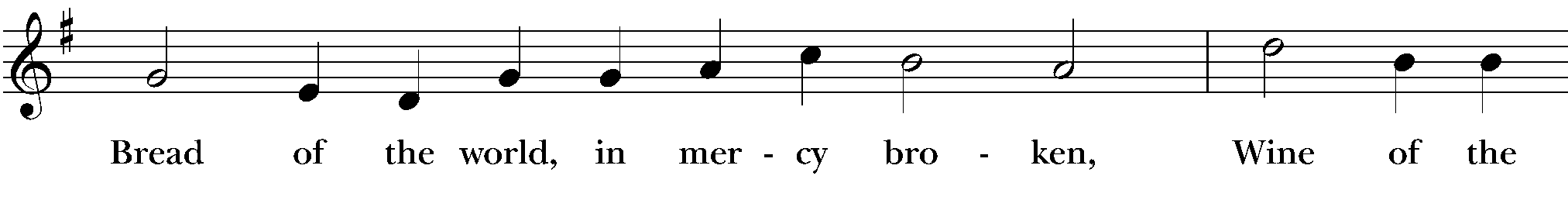 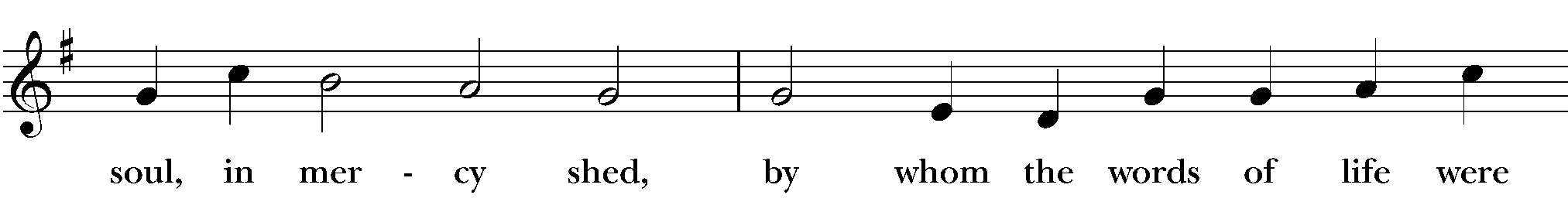 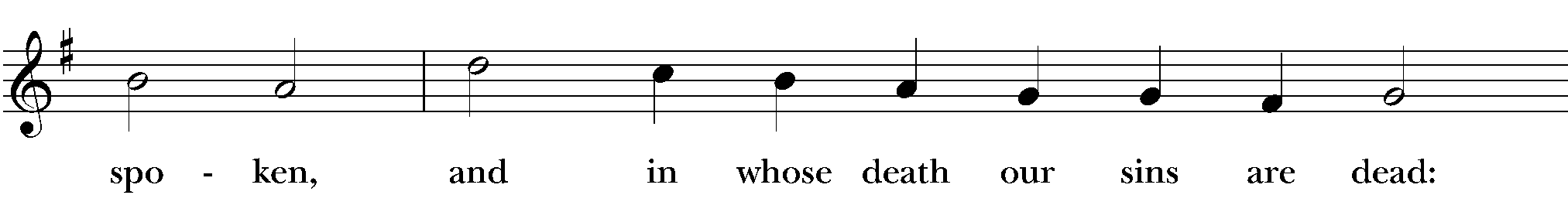 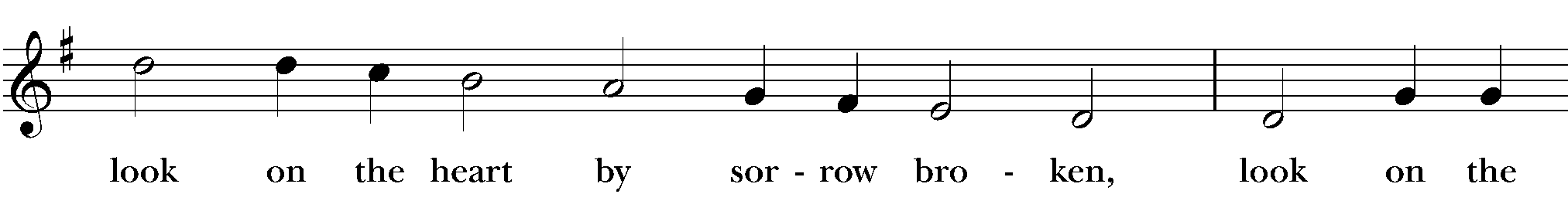 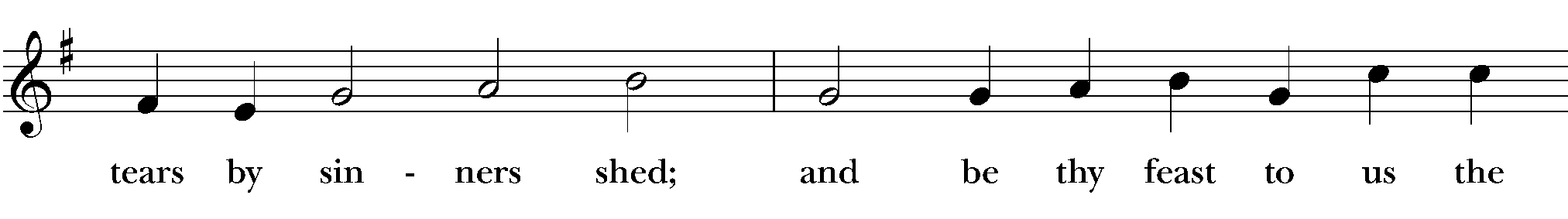 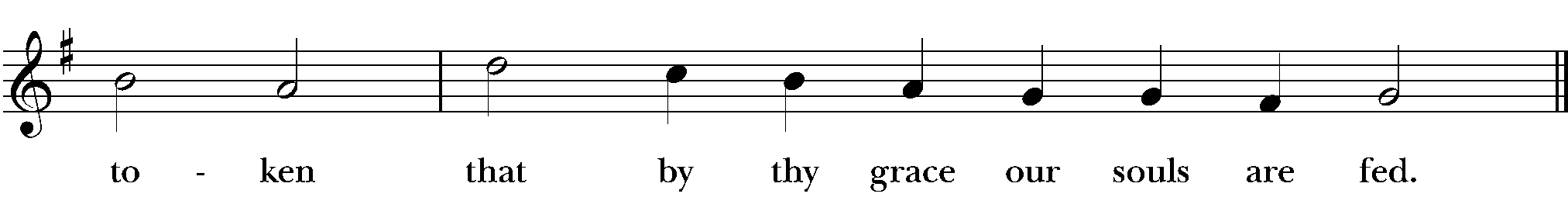 The Great ThanksgivingSursum Corda EOM1 11 Lift up your hearts Sursum corda (Hurd) Music for the EucharistThe People remain standing.Proper PrefaceYou have filled us and all creation with your blessingand fed us with your constant love;you have redeemed us in Jesus Christand knit us into one body.Through your Spirit you replenish usand call us to fullness of life.Therefore, joining with Angels and Archangels and with the faithful of every generation, we lift our voices with all creation as we sing (say):Sanctus WLP 858 Holy, holy, holy (Folk/Pruner) (American folk melody)Celebrant and PeopleHoly, holy, holy Lord, God of power and might,heaven and earth are full of your glory.Hosanna in the highest.Blessed is the one who comes in the name of the Lord.Hosanna in the highest.Words of InstitutionThe Celebrant continuesBlessed are you, gracious God,creator of the universe and giver of life.You formed us in your own imageand called us to dwell in your infinite love.You gave the world into our carethat we might be your faithful stewardsand show forth your bountiful grace.But we failed to honor your imagein one another and in ourselves;we would not see your goodness in the world around us;and so we violated your creation,abused one another,and rejected your love.Yet you never ceased to care for us,and prepared the way of salvation for all people.Through Abraham and Sarahyou called us into covenant with you.You delivered us from slavery,sustained us in the wilderness,and raised up prophetsto renew your promise of salvation.Then, in the fullness of time,you sent your eternal Word,made mortal flesh in Jesus.Born into the human family,and dwelling among us,he revealed your glory.Giving himself freely to death on the cross,he triumphed over evil,opening the way of freedom and life.On the night before he died for us,Our Savior Jesus Christ took bread,and when he had given thanks to you,he broke it, and gave it to his friends, and said:“Take, eat:This is my Body which is given for you.Do this for the remembrance of me.”As supper was ending, Jesus took the cup of wine,and when he had given thanks,he gave it to them, and said:“Drink this, all of you:This is my Blood of the new Covenant,which is poured out for you and for allfor the forgiveness of sins.Whenever you drink it,do this for the remembrance of me.”Therefore we proclaim the mystery of faith:Celebrant and PeopleChrist has died.Christ is risen.Christ will come again.Epiclesis S 142 Conclusion of the Eucharistic Prayer and AmenThe Celebrant continuesRemembering his death and resurrection,we now present to you from your creationthis bread and this wine.By your Holy Spirit may they be for usthe Body and Blood of our Savior Jesus Christ.Grant that we who share these giftsmay be filled with the Holy Spiritand live as Christ’s Body in the world.Bring us into the everlasting heritageof your daughters and sons,that with [__________ and] all your saints,past, present, and yet to come,we may praise your Name for ever.Through Christ and with Christ and in Christ,in the unity of the Holy Spirit,to you be honor, glory, and praise,for ever and ever. AMENThe Lord’s Prayer (BCP p. 363)As our Savior Christ has taught us, we now pray,People and CelebrantOur Father in heaven,hallowed be your Name,your kingdom come,your will be done, on earth as in heaven.Give us today our daily bread.Forgive us our sinsas we forgive those who sin against us.Save us from the time of trialand deliver us from evil.For the kingdom, the power,and the glory are yours,now and forever. Amen.The Breaking of the BreadFraction Anthem Alleluia. Christ our Passover is sacrificed for us;Therefore let us keep the feast. Alleluia.Invitation (BCP p. 364)The Celebrant saysThe Gifts of God for the People of God.Distribution (BCP p. 365)The ministers receive the Sacrament in both kinds, and then immediately deliver it to the people.The Bread and the Cup are given to the communicants with these wordsThe Body of Christ, the bread of heaven. [Amen.]The Blood of Christ, the cup of salvation. [Amen.]Communion Hymn Just as I am, without one plea (Woodworth) (H 693)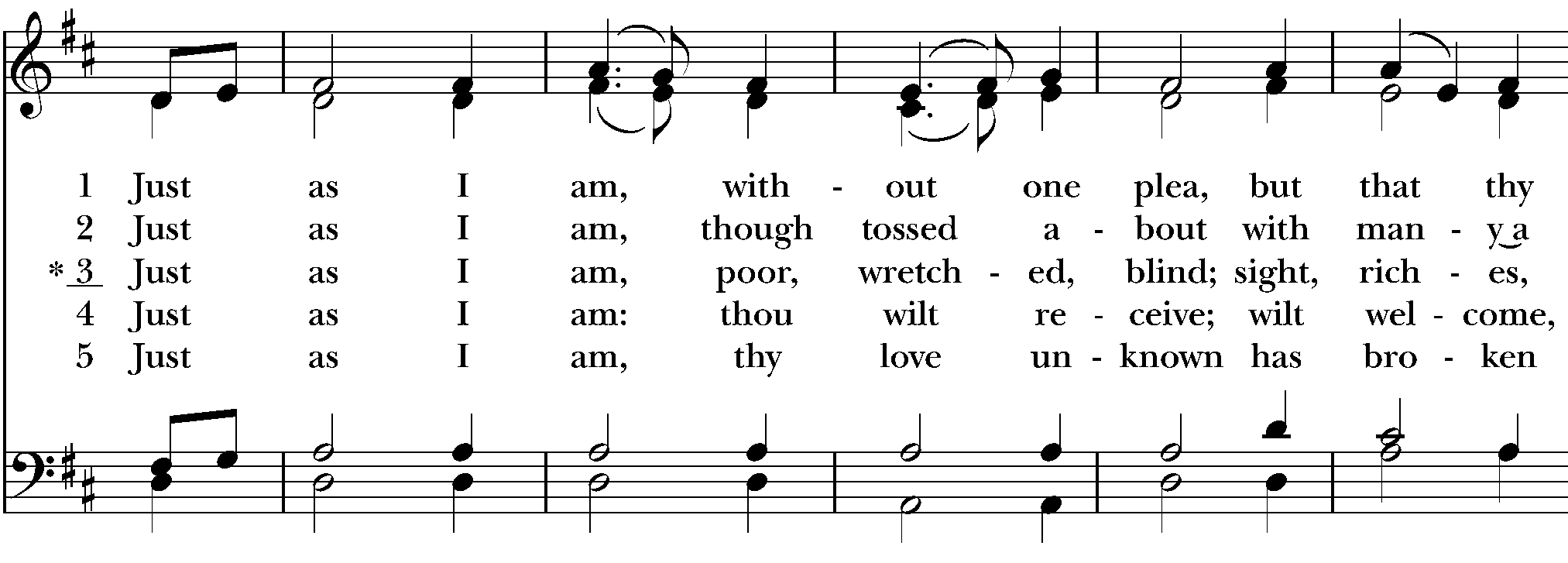 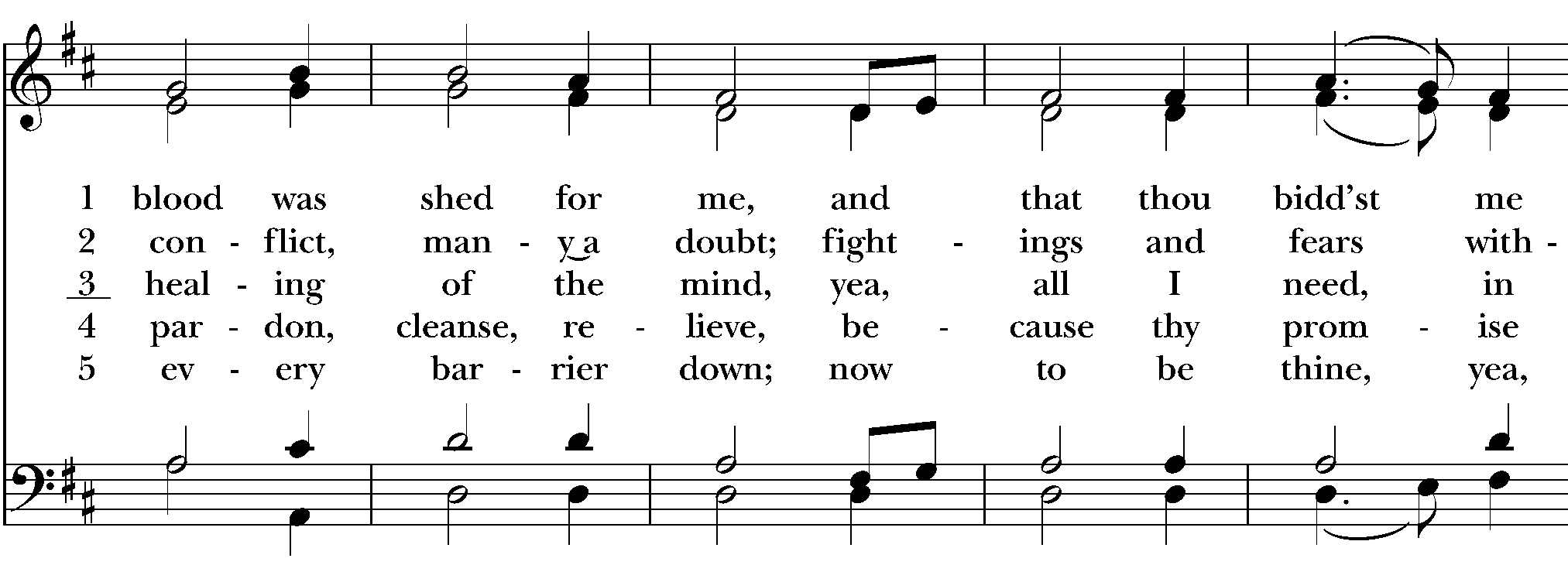 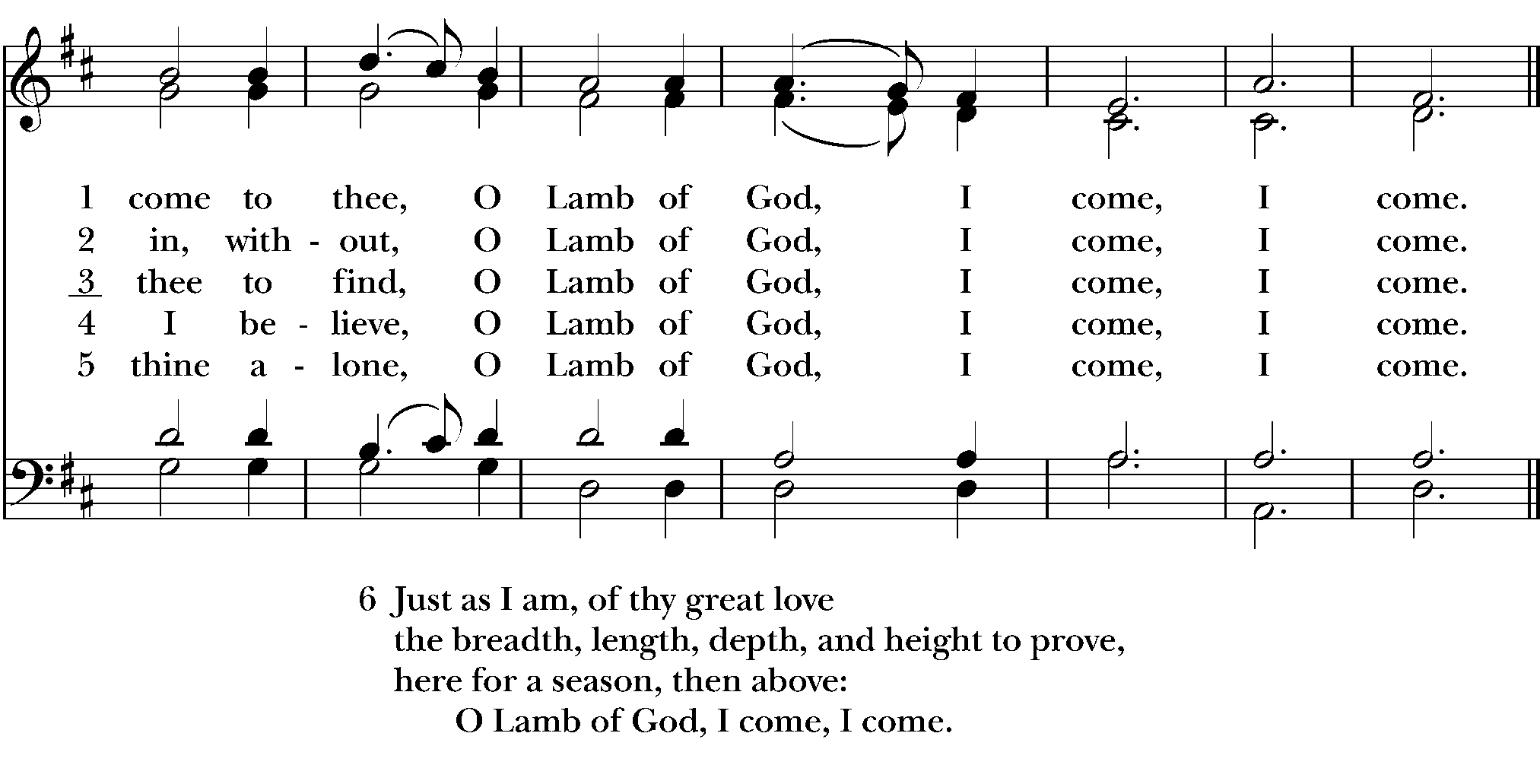 Post-Communion Prayer (BCP p. 365)After Communion, the Celebrant saysLet us pray.Celebrant and PeopleEternal God, heavenly Father,you have graciously accepted us as living membersof your Son our Savior Jesus Christ,and you have fed us with spiritual foodin the Sacrament of his Body and Blood.Send us now into the world in peace,and grant us strength and courageto love and serve youwith gladness and singleness of heart;through Christ our Lord. Amen.Blessing (BCP p. 366)The Priest blesses the people, sayingThe Wisdom of Godthe Love of Godand the Grace of Godstrengthen youto be Christ’s hands and heart in this world,in the name of the Holy Trinity. Amen.Birthday BlessingO God, our times are in your hand: Look with favor, we
pray, on your servant N. as he begins another year. Grant
that he may grow in wisdom and grace, and strengthen his
trust in your goodness all the days of his life; through Jesus
Christ our Lord. Amen.Dismissal (BCP p. 366)PostlludeWith appreciation for our guest pianist, Billy White.From riteplanning.com.Copyright © 2021 Church Publishing Inc. All rights reserved.Blessed be God: Father, Son, and Holy Spirit.PeopleAnd blessed be his kingdom, now and for ever. Amen.CelebrantGod be with you.PeopleAnd also with you.CelebrantLet us pray.ReaderThe Word of the Lord.PeopleThanks be to God.ReaderThe Word of the Lord.PeopleThanks be to God.DeaconThe Holy Gospel of our Savior Jesus Christ according to John.PeopleGlory to you, Lord Christ.DeaconThe Gospel of our Savior.PeoplePraise to you, Lord Christ.CelebrantThe peace of the Lord be always with you.PeopleAnd also with you.CelebrantThe Lord be with you.PeopleAnd also with you.CelebrantLift up your hearts.PeopleWe lift them to the Lord.CelebrantLet us give thanks to the Lord our God.PeopleIt is right to give our thanks and praise.CelebrantIt is truly right, and good and joyful, to give you thanks, all-holy God, source of life and fountain of mercy.Let us go forth into the world, rejoicing in the power of the Spirit.PeopleThanks be to God.